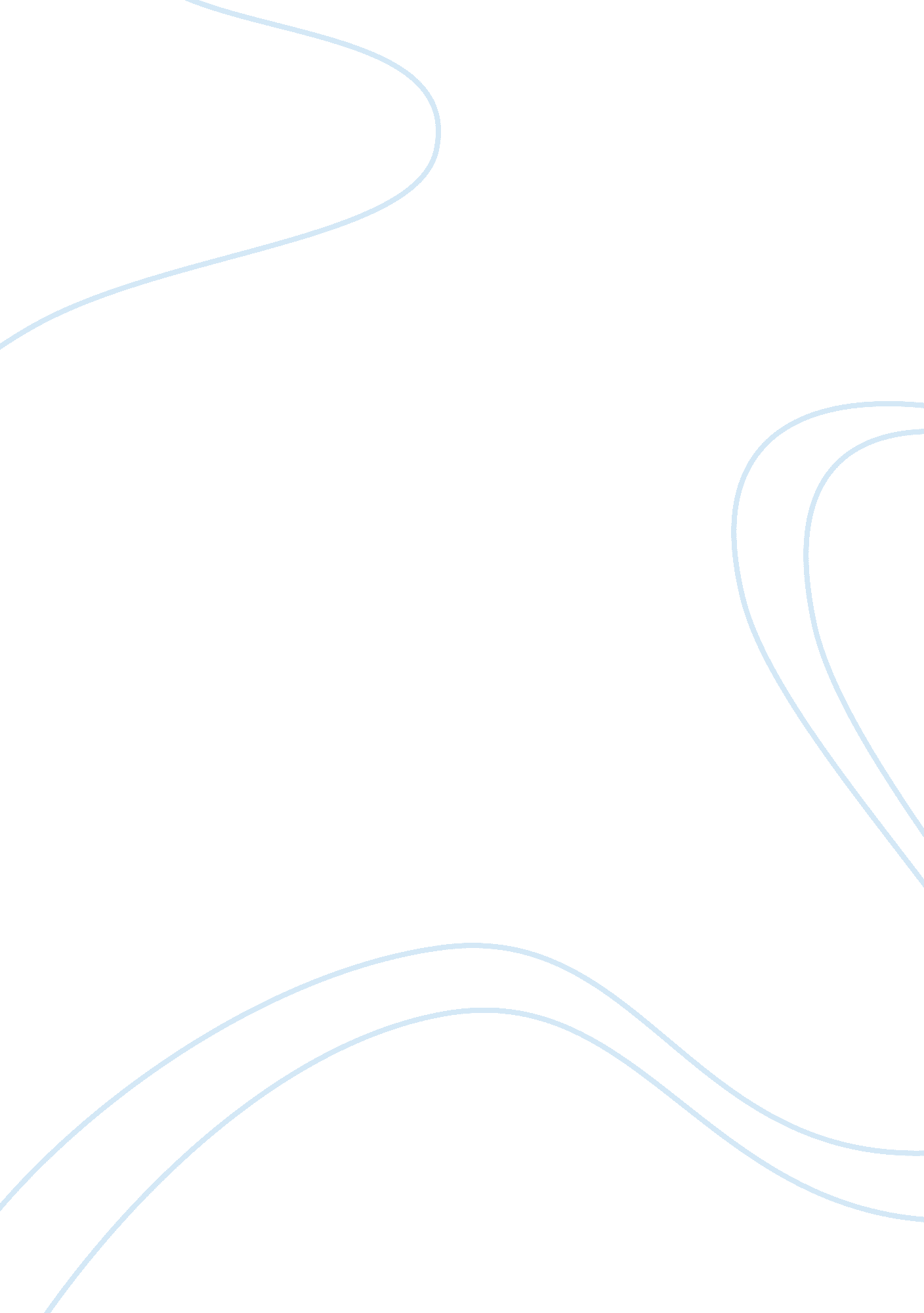 The current state of children around the worldSociology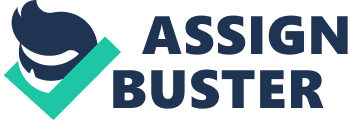 While preparing to work at the institution, it is clear that there are large numbers of children across the world living under neglected. My aim shall be to provide avenues in which children are recognized in society. This means allowing children to be aware of their environments while at the same time enabling them to survive in societies that limit their freedom. 
Child negligence remains a problem in the 21st century and it is up to society to change this fact. There is a need to focus on how to equip children with the required knowledge to survive current societies. My ambition is to create a generational change where society will embrace and treated children equally. Empowering children will mean securing their future hence creating a responsible society. My passion for children will prompt me to develop a mechanism that allows children to access basic education and enhance their skills and talents. The future of these children is paramount to any development agenda. They have the potential to transform society and my aim would be to ensure they achieve these goals. 